Transforming Cancer Services Team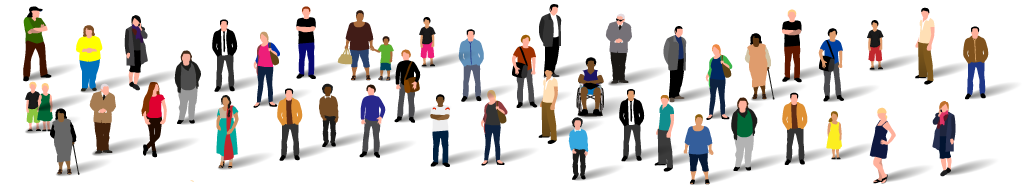 NG12 Educational Resources Implementation Brief  Following on from the roll out of the Pan London Suspected Cancer Referral Forms on the 25th April 2016, Transformation Cancer Services Team (TCST) are now striving to ensure these forms are embedded across all GP and GDP practices in London’s 33 CCGs; GPs are supported to deliver the NICE NG12 recommendations and Trusts are enabled to develop direct access diagnostic pathways within the guidance.  Educational ResourcesA number of educational resources are available to all GPs, GDPs and primary care providers including out-of-hours services and urgent care centres. The TCST are also developing further educational tools to support implementation (Appendix 1).Implementation Audit An audit plan is being developed to measure the uptake of the new referrals forms, use of fax which is now no longer recommended and data completeness.   An initial audit will take place in five CCGs and with the provider Trusts that serve these populations in July.  This will be followed with a further audit in the autumn with the remaining CCGs.   The information will be fed back to CCGs and the TCST will work with CCG’s in offering support to GP practices who are not using the new Pan London referral forms, referring via fax or not appropriately completing the forms. CRUK FacilitatorsAll CCGs have a named GP Facilitator.  TCST has delivered a number of training sessions which were held in April to update Facilitators on the following topics: Clinical criteria of Pan London Suspected Cancer Referral forms Pan London deviations from NG12 Educational information embedded within each referral form Functionality of forms on EMIS web and demo on how to use these A best practice demo on safety netting Direct Access and Straight to test EducationClinical GP Advisors from TCST have supported delivery of NG12 workshops in a number of CCGs to date.  Sessions have been tailored to meet the specific needs of the CCG and may include the growing importance of safety netting and direct access diagnostics. TCST is currently undertaking a CCG baseline mapping exercise to increase undertaking of training needs and where there are gaps in London.  A Pan London train the trainer toolkit is being developed for Macmillan GPs and CCG Cancer leads to maximise coverage across London and support local educational events. If your CCG would like a Clinical Advisor to support design and delivery of an NG12 workshop please contact secsu.tcstlondon@nhs.net Direct Access DiagnosticsIt is clear that providing GPs with direct access to key investigations (e.g. CT scan, MRI scan, endoscopy) will help trusts meet cancer waiting times by reducing unnecessary outpatient attendances. GP access to diagnostics has been included in commissioning intentions for 2016/17 and cancer commissioning managers will be asking providers to outline their plans to deliver this. In discussion with trusts, CCGs will need to support the development of new local diagnostic pathways, ensuring GPs are aware of the new pathways and that they are properly utilised. If you need support for this work please contact Dr Martin Shelly GP Lead for Direct Access Diagnostics m.shelly@nhs.net. Safety NettingTCST recognise with electronic referrals (emailed or e-referrals) that safety netting across the pathway and in-practice systems must be robust to ensure patient safety and to minimise delays in diagnosis and non-attendance rates. TCST are developing a framework for Safety Netting for suspected cancer referrals and diagnostics to support practices (across all IT systems), CCGs and Trusts. AppendixFor further information regarding Pan London Suspected Cancer Referrals or any of the educational resources you may: Visit the website https://www.myhealth.london.nhs.uk/healthy-london/cancer/pan-london-suspected-cancer-referralsClinical lead Dr Ishani Patel: ishanipatel@nhs.netEmail: secsu.tcstlondon@nhs.netTelephone TCST: 02030496242References https://www.england.nhs.uk/wp-content/uploads/2016/05/cancer-strategy.pdfhttps://www.nice.org.uk/guidance/ng12?unlid=9874814692015129115552,7663646042016525181646Educational ResourceAvailableWebsite Individual Tumour Referral Support Guide https://www.myhealth.london.nhs.uk/healthy-london/cancer/pan-london-suspected-cancer-referrals/guidesPan London Suspected Cancer Referral Support Guide  https://www.myhealth.london.nhs.uk/system/files/Pan%20London%20Suspected%20Cancer%20Referral%20Support%20Guide.pdfPan London Safety Netting Guide https://www.myhealth.london.nhs.uk/system/files/Pan%20London%20Suspected%20Cancer%20Safety%20Netting%20Guide%202016.pdfPan London Patient Information Leaflets (available in 11 languages)https://www.myhealth.london.nhs.uk/healthy-london/cancer/pan-london-suspected-cancer-referrals/patient-leafletsBreast Patient Information Leaflet https://www.myhealth.london.nhs.uk/system/files/Pan%20London%20Breast%20Patient%20Information%20Leaflet.pdfColorectal Patient Information Leaflethttps://www.myhealth.london.nhs.uk/system/files/PanLondon%20Colorectal%20Final%20Version%20.pdfCRUK Pan London Specific Mind Map   Available end of JulyWill be available on My Health London Website. Communications will be sent out to all CCGs.Pan London Electronic Safety Netting Guide for specific IT systems  Available end of JulyWill be available on My Health London Website. Communications will be sent out to all CCGs.Pan London NG12 Train the trainer toolkit  Available end of JulyWill be available on My Health London Website. Communications will be sent out to all CCGs.FAQ based on common issues reported on the NG12 support log           Available end of JuneWill be available on My Health London Website. Communications will be sent out to all CCGs.E Learning Course-will have a number of generic and tumour specific modules as well as educational videos   Available end of JulyWill be available on My Health London Website. Communications will be sent out to all CCGs.